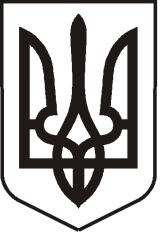 УКРАЇНАЛУГАНСЬКА  ОБЛАСТЬПОПАСНЯНСЬКИЙ  РАЙОН
ПОПАСНЯНСЬКА МІСЬКА РАДАШОСТОГО СКЛИКАННЯСТО ДВАНАДЦЯТА СЕСІЯРІШЕННЯ 20 лютого  2020 року                        м. Попасна                                            № 4                   Про  затвердження Плану соціально-економічного  розвитку м. Попасна на 2020 рік  У  зв’язку з  потребами населення та поліпшення житлово-комунальних послуг міста, ремонту покриття автошляхів, ремонту основних конструктивів   жилого та адміністративного фонду,  керуючись п. 22 ч. 1 ст. 26 Закону України «Про місцеве самоврядування в Україні»,   Попаснянська міська рада   ВИРІШИЛА:Затвердити   План  соціально-економічного  розвитку м. Попасна на 2020 рік (додається).  Контроль за виконанням даного рішення покласти на постійну комісію міської ради питань бюджету, фінансів, соціально-економічного розвитку,  комунальної власності та регуляторної політики.                 Міський голова                                                               Ю.І.Онищенко                  Додаток                  до рішення  міської ради                  20.02.2020    №  112/ 4ПЛАН соціально-економічного розвитку м. Попасна на 2020 рік             Міський голова                                                                                                        Ю.І.ОнищенкоНайменування робітРік будівництваСума вкладеньСума вкладеньСума вкладень2020 рік2020 рік2020 рікКФКвиконавецьНайменування робітРік будівництваВсього, тис. грнОб’єм фінансуванняОб’єм фінансуванняОб’єм  фінансуванняОб’єм  фінансуванняОб’єм  фінансуванняКФКвиконавецьНайменування робітРік будівництваВсього, тис. грнОб’єм фінансуванняОб’єм фінансуванняСубвенція,тис. грнСубвенція,тис. грнМіський бюджет, тис. грнКФКвиконавецьБудівлі комунальної власностіБудівлі комунальної власностіБудівлі комунальної власностіБудівлі комунальної власностіБудівлі комунальної власностіБудівлі комунальної власностіБудівлі комунальної власностіБудівлі комунальної власностіБудівлі комунальної власностіБудівлі комунальної власностіКапітальний ремонт приміщень під конференц зал та системи опалення адміністративної будівлі  Попаснянської  міської ради по вул. Мічуріна,1 м. Попасна2020350,39843350,39843350,39843350,398430150 Підрядна організаціяКапітальний ремонт адміністративної будівлі міської ради  по вул. Мічуріна,12019-2020402,658402,658371,03231,6257231,625720150Поточний ремонт кабінетів адміністративної будівлі Попаснянської міської ради по вул. Мічуріна,1 м. Попасна2020189,069189,069189,069189,0690150  Підрядна організаціяПридбання матеріалів на свердловину по вул. Базарна у м. Попасна202071,000 71,000 71,000  71,000  6030 Підрядна організація Всього :1013,1251013,125371,032642,19315642,19315Інші придбанняІнші придбанняІнші придбанняІнші придбанняІнші придбанняІнші придбанняІнші придбанняІнші придбанняІнші придбанняІнші придбання Розроблення проекту землеустрою щодо встановлення (зміни) меж міста Попасна Попаснянського району Луганської  області та проходження комплексної експертизи2020250,000250,000250,000   7130 Підрядна організаціяВсього:250,000250,000250,000